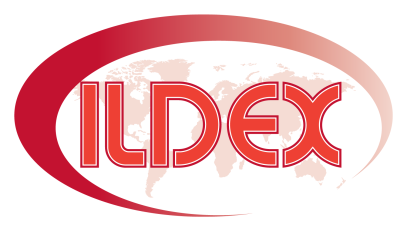 PRESS RELEASELivestock growth to contribute 0.43% of Vietnams GDP growth12 September 2017, Hanoi-HCMC, VietnamLivestock and Aquaculture are one of Vietnam’s key industries. In the Year – on – Year comparison with the first 6 months of 2016, Vietnam Bureau of Statistics reports an increase of 2.65% for Vietnam’s Livestock and Aquaculture in 2017. This accounts for 0.43% of the country’s 2017 overall GDP growth of 5.73% (compared to 2016). The application of modern technology in Livestock and Aquaculture’s breeder producing, growing and product processing has not only brought high quality products, but also helped in minimizing environment pollution and cutting down costs. Nevertheless, there are still a lot of room for modern technology’s uses and potential to grow.To open opportunities for Vietnam’s local businesses to learn more about new technology and their implementations, as well as to strengthen the partnership with International companies, ILDEX VIETNAM has returned in 2018 with even bigger scale than its previous iteration. ILDEX VIETNAM is a biennial International Exhibition focusing on Livestock, Dairy, Meat processing and Aquaculture. Its 2018 edition will attract estimatedly 400 companies from France, US, Korea, Taiwan, China and more.ILDEX VIETNAM 2018 will be co – organized by VNU Exhibitions Asia Pacific Co., Ltd. (Thailand – Holland) and Minh Vi Exhibition and Advertisement Services Co., Ltd. (VEAS, Vietnam), with full endorsement from Vietnam Ministry of Agriculture and Rural Development’s Department of Stock Production, Federation of Asian Veterinary Associations (FAVA), VIV Asia and related organization and associations.Kick – offs for ILDEX VIETNAM 2018 will take place on September 12th, 2017 at Majestic Saigon Hotel, Ho Chi Minh city, and on September 13th, 2017 at Fortuna Hotel, Hanoi. The kick – offs promise to be excellent platform for discussion about implementation of Hi – tech in Livestock and Aquaculture industry, with the attendance of representatives from Vietnam Ministry of Agriculture and Rural Development’s Department of Stock Production and leading companies in the industries.Managing Director of VNU Exhibitions Asia Pacific Co., Ltd., Mr.Nino Gruettke stated that livestock market in Asia is growing rapidly and it is expected to continue growing in the future.  Vietnam, an ASEAN countries that has excellent economic growth rate over these decades and many investors all over the world are interested in do the business there. One of the Vietnam’s significant income is from the export of livestock and aquaculture. We have seen such a great opportunity and focus on this industry in Vietnam.“In ILDEX Vietnam 2018, in addition to more international (this exhibition is followed by 250 leading companies from 30 countries plus 5 international pavilions from Netherlands, France, USA, South Korea and China.), it will also feature by four main industrial zones, covering Animal Breeding & Genetic, Meat Processing, Animal Equipment, Animal Health, Animal Feed & Nutrition”, added Nino.He informed more, “This edition of ILDEX Vietnam, the number of exhibitors is risen up to 20% from 2016 and now 70% of booths are sold out. Moreover, there are several newcomers and many companies increasing their exhibition area by doubling their display area”For further information, please contact:VNU Exhibitions Asia Pacific Co.,Ltd. <International Information>Booth reservation, please contact: 	ildex@vnuexhibitionsap.com Tel. +662 6700900 Ext.108,117,204,122 | Website: www.ildex-vietnam.com	International Media Partnership, please contact: 	Mrs. Saengtip Techapatiphandee (Rainy) | Email: saengtip.won@vnuexhibitionsap.com   